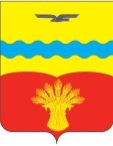 Совет депутатовмуниципального образованияПодольский сельсоветКрасногвардейского районаОренбургской областивторой созывс. ПодольскРЕШЕНИЕ13.12.2022                                                                                                          № 49/7    О назначении старосты села Калтан муниципального образования Подольский сельсовет Красногвардейского района Оренбургской областиВ соответствии с Федеральным законом от 06 октября 2003 года № 131-ФЗ «Об общих принципах организации местного самоуправления в Российской Федерации», руководствуясь Уставом муниципального образования  Подольский сельсовет Красногвардейского района Оренбургской области, протоколом схода граждан, для организации взаимодействия органов местного самоуправления и жителей сельских населенных пунктов при решении вопросов местного значения, Совет депутатов РЕШИЛ:1. Назначить с 01 января 2023 года старостой села Калтан муниципального образования Подольский сельсовет Красногвардейского района Оренбургской области Кариус Татьяну Валерьевну сроком на пять лет.2. Установить, что настоящее решение вступает в силу со дня его подписания и подлежит размещению на официальном сайте муниципального образования Подольский сельсовет Красногвардейского района Оренбургской области в сети «Интернет».3. Возложить контроль за исполнением настоящего решения на постоянную комиссию по вопросам социального развития, благоустройства, правопорядка и статуса депутатов.Разослано: в дело, постоянной комиссии по вопросам социального развития, благоустройства, правопорядка и статуса депутатов, Кариус Т.В., прокурору района.Председатель Совета депутатов  О.П. ДубовикГлава сельсовета   Ю.Л. Гаврилов